Frenchtown Presbyterian Church, .     908-996-2227    Website: www.frenchtownpres.orgPastor Cell - 609-303-0500Worship 9:30AM Clerk of SessionKathy Skerbetz – 908-720-6533Session (Elders)Maureen Breiner 	                 Bill PenyakShari Bethman Bjellquist 	                 Matt MelbourneJennifer Campbell 	                 Tonya ReeseGayla Gerhardt 	                 Carl StokesEd Marston	                 Kathy SkerbetzDiane ReedBoard of DeaconsCarole Barrett 	                Barbara KerekesSharon Beck	                 SellittoDebbie Godown                                               Amy Verecha Ken Gerhardt 	                PastorRev. Dr. Merideth Mueller-Boltonpastormerideth@gmail.comChurch Secretary  Lea Raymond                               office@frenchtownpres.orgFinancial Manager  Mary Ann Hampton   finance@frenchtownpres.orgMusic Director  Hugh Sunghughsung@gmail.com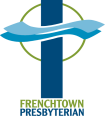 FRENCHTOWN  May 26, 2024 Welcome to all who worship with us this morning!Prelude Welcome & Announcements                              God Gathers Us in Love Call to Worship Leader: Great is the Lord!People:  God’s greatness is beyond our understanding.Leader: Yet God has revealed God’s self in Jesus Christ.People: Through Jesus we have come to know the absolute love of God.Leader: Lift up your hearts and praise the Lord!People: May God continue to bless God’s people with peace.*Hymn #10                                “Sing Glory to the Name of God”Prayer of AdorationCall to ConfessionPrayer of Confession	For times we embrace war when you call for peace.	Forgive us.	For times we dehumanize our neighbor instead of loving them.	Forgive us.	For times we serve powers and principalities rather than you, our Servant Savior.	Forgive us.	For times we domesticate you to our national or tribal identities	Forgive us.	For selectively hearing your good news of grace for us without considering the same for others.	Forgive us	For seeing ourselves less than the full person you created in beauty with delight.	Forgive us and grant us peace. Amen.Assurance of Forgiveness *Passing of the PeaceGloria Patri#582 “Glory to God,Whose Goodness shines on Me”	Glory to God, whose goodness shines on me,	and to the Son, whose grace has pardoned me,	and to the Spirit, whose love has set me free.	As it was in the beginning, is now and ever shall be. Amen.Time for ChildrenGod Speaks to Us Through God’s WordFirst Scripture Reading                     Psalm 133 A Song of AscentsSecond Scripture Reading                                  Acts 2:22-24, 36-47              Sermon                                                             “Bucking the Trend”                               God Calls Us to Respond*Hymn #301                                               “Let Us Build a House”Invitation to the OfferingOffertory – Choir               “Like the Murmur of the Dove’s Song” Please consider donating online using our QR code (aim your phone’s camera here, then click on the link that appears):                                                                     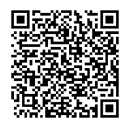 Doxology #606 “Praise God from Whom All Blessings Flow”                                   Prayer of DedicationAffirmation of Faith – (from the Belhar confession) (unison)	We believe in the triune God, Father, Son and Holy Spirit, who gathers, protects and cares for the church through Word and Spirit.   This, God has done since the beginning of the world and will do to the end. We believe in one holy, universal Christian church, the communion of saints called from the entire human family, and that true faith in Jesus Christ is the only condition for membership of this church.  We believe that Christ’s work of reconciliation is made manifest in the church as the community of believers who have been reconciled with God and with one another. That unity is, therefore, both a gift and an obligation for the church of Jesus Christ.  We believe that this unity of the people of God must be manifested and be active in a variety of ways: in that we love one another; and that we experience, practice and pursue community with one another.Prayers of the People and The Lord’s Prayer God Sends Us Out to Reflect God’s Love*Hymn #354                              “Mine Eyes Have Seen the Glory”Charge and BlessingBenedictionBenediction Response: Hymn#288 	Spirit of the Living God, Fall Afresh on Me	Spirit of the living God, fall afresh on me.	Spirit of the living God, fall afresh on me.	Melt me; mold me; fill me; use me.	Spirit of the living God, fall afresh on me.Postlude                              ************************************please stand if ableMISSION STATEMENTWe are a body of believers in Jesus Christ the Lord that strives to be a living reflection of God’s love. We come together to confirm our individual faith while spreading the message of hope and love by serving those in need through mission and outreach.NEWS AND EVENTSEVENTS DURING THE WEEK –-May 27-June2Monday   Church Office Closed for Memorial DayTuesday   AA Meeting 6:30am   Card Games, 2-4pm in Fellowship Hall   AA Meeting, 8pmWednesday   AA Meeting 7:30pmThursday   AA Meeting 6:30amFridaySaturday   Saturday Women's AA Group Meeting 9am  AA Meeting 7pmNext Sunday   Food Pantry Sunday   Recognition luncheonChristian Ed NewsDuring the summer we are looking for volunteers to cover the children during worship.  You can do a Sunday school lesson: play games; do crafts; or whatever you feel comfortable with. If you have questions please contact Tonya Reese. tonya.reese@hotmail.com or 908-310-9240.  Thank you for volunteering your time!Book ClubThe book club will meet on Monday June 10th at 1:00 @ Jimmy’s Ice Cream, weather permitting.  The book they are reading and discussing is “Lost on Purpose” by Patrick Taylor.  All are welcome!Food Pantry SundayNext Sunday is Food Pantry Sunday.  If you are able, please bring something in for the Pantry.  Some needed items are cereal, mayo, canned & fresh fruit, pasta sauce, baked beans, & tuna fish. Thank You!VBSSign up now for Vacation Bible School – Hero Hotline - June 17-21, 9am-11:30am at the Alexandria First Presbyterian Church.  $10.00 per child, max $30.00 per family.  Preschool to rising 5th graders welcome.Volunteers needed.  Contact Kathy Skerbetz for questions or to volunteer. 908-720-6533.The church office will be closed on Monday, May 27th in observance of Memorial Day.  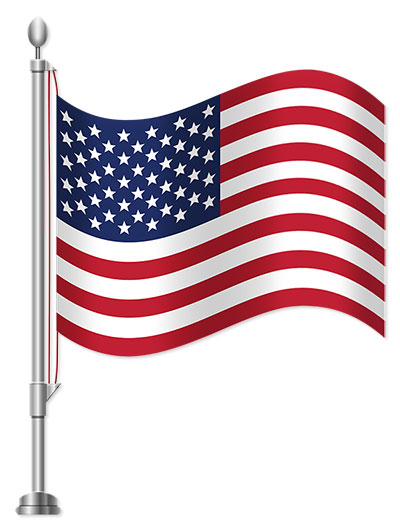 